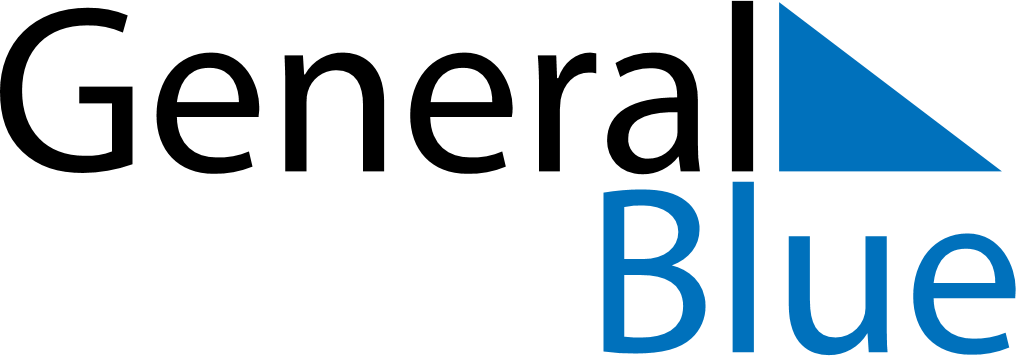 Weekly CalendarSeptember 20, 2027 - September 26, 2027Weekly CalendarSeptember 20, 2027 - September 26, 2027Weekly CalendarSeptember 20, 2027 - September 26, 2027Weekly CalendarSeptember 20, 2027 - September 26, 2027Weekly CalendarSeptember 20, 2027 - September 26, 2027Weekly CalendarSeptember 20, 2027 - September 26, 2027MondaySep 20TuesdaySep 21WednesdaySep 22ThursdaySep 23FridaySep 24SaturdaySep 25SundaySep 26